Sample Course Outline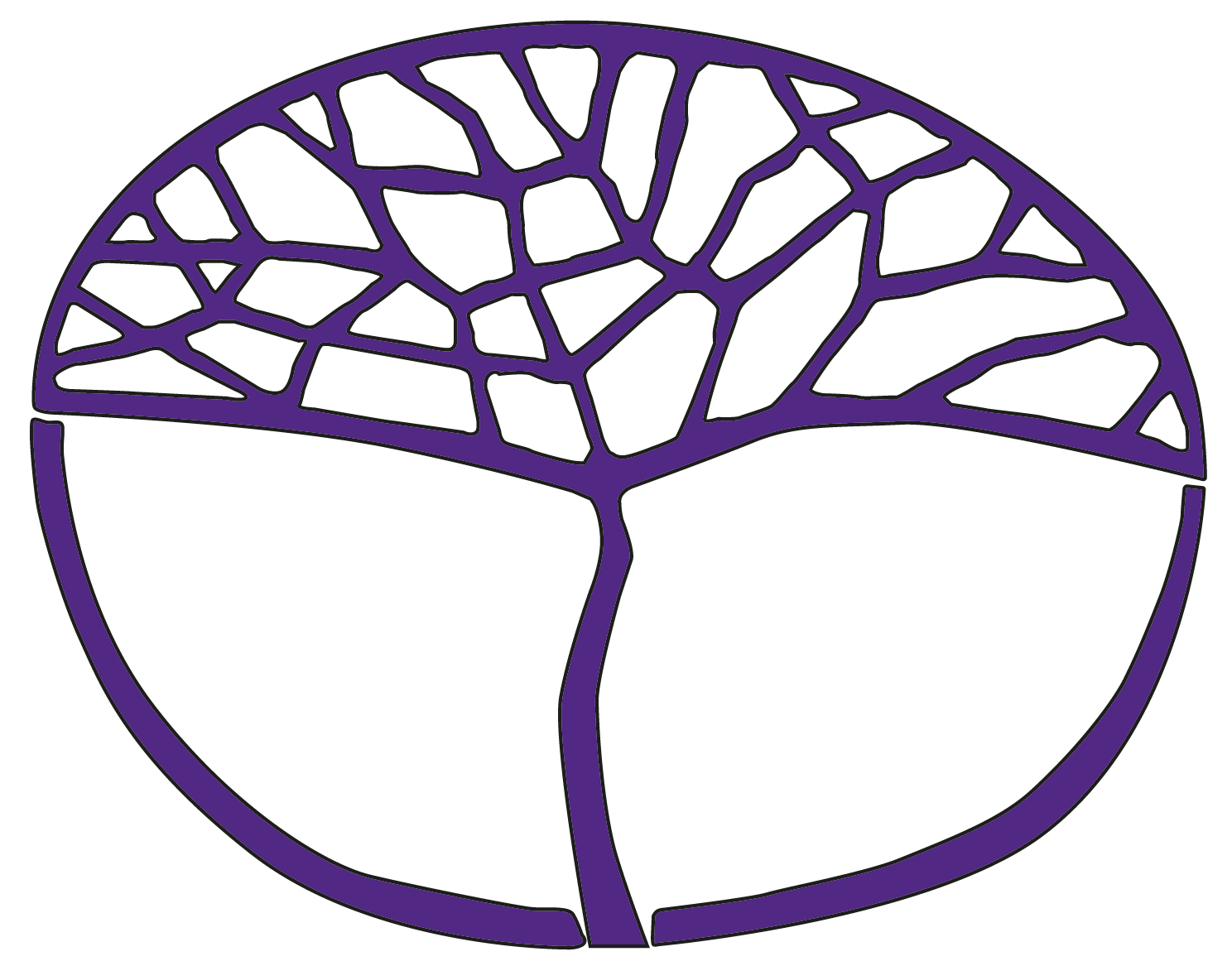 Media Production and AnalysisGeneral Year 12Copyright© School Curriculum and Standards Authority, 2015This document – apart from any third party copyright material contained in it – may be freely copied, or communicated on an intranet, for non-commercial purposes in educational institutions, provided that the School Curriculum and Standards Authority is acknowledged as the copyright owner, and that the Authority’s moral rights are not infringed.Copying or communication for any other purpose can be done only within the terms of the Copyright Act 1968 or with prior written permission of the School Curriculum and Standards Authority. Copying or communication of any third party copyright material can be done only within the terms of the Copyright Act 1968 or with permission of the copyright owners.Any content in this document that has been derived from the Australian Curriculum may be used under the terms of the Creative Commons Attribution 4.0 International licence.DisclaimerAny resources such as texts, websites and so on that may be referred to in this document are provided as examples of resources that teachers can use to support their learning programs. Their inclusion does not imply that they are mandatory or that they are the only resources relevant to the course.Sample course outlineMedia Production and Analysis – General Year 12Unit 3 and Unit 4Semester 1 – Unit 3 – EntertainmentNote: This sample outline contains some tasks that overlap other task timeframes. This is to model the nature of the delivery of MPA in some schools running concurrent assessments, such as one response task and a production task at the same time. Adjust timeframes to suit your school’s unique timeframes and resources. Semester 2 – Unit 4 – Representation and realityNote: Some tasks overlap other task timeframes. This is to model the nature of the delivery of MPA in many schools running concurrent assessments, such as one response task and a production task at the same time. Adjust timeframes to suit your school’s unique timeframes and resources.WeekKey teaching pointsResources1–3MPA course overview and introduction to Entertainment Introduce filmic codes and conventions and technologies of feature films and short films Introduce local, national and international feature film and short film production contextsIntroduce key terminology used for filmAnalyse a range of short films including local, national 
(e.g. Tropfest and internationally made short films, including Hollywood and independently made short films Task 1: Respond to short film in the context of Media languagesThe essay criteria should cover any of the syllabus content from Media languages. It does not need to include all teaching pointsHand out Task 1: Response task sheet and marking keyLook at example essay for taskView and analyse short film/s made in Western Australia, in the context of:how different viewing, listening and interacting contexts influence audience responses to media workfeatures of commercial and non-commercial mediaterminology, technologies and characteristics of specific mediacharacteristics of media work designed to entertainnarrative and genre conventions in entertainment mediagenre recognition and audience expectationscodes and conventions that position the audience and construct meaningModel examples of good practice regarding note taking and keeping a list of resources for the bibliographyDiscuss strategies regarding planning and drafting the responseMonitor student progress and provide feedback, final response to be completed in student’s own timeWeek 3: Task 1 dueSyllabusCourse outlineAssessment outlineAssessment tasksTask 1: ResponseResponse task sheet and marking keyTeacher-generated example essay for response task (or student sample from previous year)Teacher-generated writing template for response taskSamples of short films, local (such as student made films – school based, North Metro TAFE or university and other), national (such as Tropfest), and international short films4–10Task 2: Produce a short film for a local audienceWorkshop for script writingWorkshop for storyboarding. This may be hand drawn or using a storyboarding programDiscuss criteria of Task 2: Production of a short film for a local audienceTask 2: ProductionShort film task and marking keyShort film script example/sStoryboard of short film example/s4–10Complete concept draft/s, script/s, storyboards/s, monitoring student progress. Ensure feedback is given and encourage changes to ensure the criteria of the task are being addressedEnsure the production journal is kept up-to-date and includes: applying team skills, including active listening, making decisions, goal setting, time management and fulfillment of individual production responsibilitiesperiodic and end-point reflections of the production process, evaluating strengths and weaknessesa description of how safe procedures have been applied when using technologies and resourcesprovide guided scaffolding in this process, such as focus questions, the use of self-evaluation graphs, templates and worksheetsFinalise production in an appropriate format and submit by the due date with production journalStudents should be mindful of the marketing campaign task in Week 10 based on this film. It may be useful to take high quality production stills that may be used for promotional print materials for their marketing campaign, and cataloguing suitable video footage to be used in a film trailerWeek 10: Task 2 dueSamples of local short films, local (such as student made films – school-based, TAFE or university and other)Self-evaluation templates and worksheetsOptional – storyboarding computer software or tablet applications, alternatively there may be this facility within the school’s existing video editing software, such as Adobe Premiere ProResource examples: AV recording devices – digital camcorder, tripods and dollies, storage media, batteries, lighting kits, chroma screen, editing software and computersStudent production journals 5–7Task 3: Respond to film in the context of ProductionHand out Task 3: Response task sheet and marking keyThe essay criteria should cover any of the syllabus content from Production. It does not need to include all the teaching pointsLook at example essay for task:view, analyse, compare and contrast commercial (such as Hollywood blockbuster) film with non-commercial 
(such as independent) film analyse these film examples, in the context of:budgetsproduction costs targeting mainstream audiencesmarketing strategies to promote the films, including print and film trailers film classificationcontrols and constraints in commercial and 
non-commercial entertainment media productionimpact of changes in technology on film production.students plan, research and draft the responseMonitor student progress and provide feedback, final response to be completed out-of-classWeek 7: Task 3 dueTask 3: ResponseResponse task sheet and marking keyTeacher-generated example essay for response task (or student sample from previous year)Media production resources:Australian Classification Boardwww.classification.gov.au8–13 Task 4: Produce a marketing campaign for the short film created in Task 2, for a local audienceThis must include at least one print promotion (such as a single film poster or a series of film posters, or a series of ‘café postcards’).Hand out Task 4: Production task sheet and marking keyExplore a range of print film marketing for different audiences. Analyse the way the codes and conventions are shaped by the audience and exhibition requirements (for example, audiences have a greater exposure time to a film poster at a bus stop than a billboard on the side of the road (relatively smaller engagement as the passenger drives past the poster), therefore the text is shaped differently in both instances. Consequently they position the audience and construct meaning in conventional ways)Explore a number of film trailers, focusing on narrative structure, codes and conventionsCompare the production context of short film marketing and their own (student) production contextMaking links between entertainment media work and their production contextWorkshop codes and conventions specific to film trailers, such as authoritative voice over, length, aspects of genre and the way narrative is revealed to encourage audiences to engage with the trailerDevelopment and application of production skills in terms of:cataloguing and sorting of images and footage from the film production for this marketing taskcollecting, interpreting and communicating information within given contextsawareness of safety when using technologies and resourcesapplying team skills, specific role responsibilities and setting timelines.Complete draft/s, monitoring student progress. Ensure feedback is given and encourage changes to ensure the criteria of the task are being addressedEnsure the production journal is kept up-to-date and includes: application of team skills (including active listening, making decisions, goal setting, time management and fulfillment of individual production responsibilities)periodic and end-point reflections of the production process, evaluating strengths and weaknesses.Finalise production in an appropriate format and submit by the due date with production journalWeek 13: Task 4 dueTask 4: ProductionProduction task sheet and marking keySample marketing campaigns for analysisResource examples: AV recording devices – digital camcorder, tripods and dollies, storage media, batteries, lighting kits, chroma screen, editing software and computers, production journalsColour printer 9–12Analysis of mainstream commercial films in the context of Audience and RepresentationView and analyse mainstream commercial feature and/or short film in the context of: why the media use stereotypical representationsthe social influence of stars and celebrities in popular mediahow the purpose and context of the media work influence audience responsehow values are depicted in entertainment media through genre and representationsidentifying subcultures based on cultural background, experiences, interests and occupationtrends in entertainment media genresimpact of technologies on audience reach and media useimpact of changes in technology on media workContent to be tested in the externally set task.14–15School examination fortnightTask 5: Externally set task (EST)Students to complete task (unseen) under test conditions, as stipulated by the School Curriculum and Standards Authority (the Authority). Questions to be based on content from 
Unit 3Copies of sample externally set taskWeekKey teaching pointsResources1–3MPA course overview and introduction to Representation and reality, the codes and conventions of reality TV programs and stereotypes, media codes and conventions of television production and reality TV production. Task 6: Respond to reality TV programs in the context of Media languages and RepresentationHand out Task 6: Response task sheet and marking key. The response criteria should cover any of the syllabus content from sections Media languages and/or Representation. It does not need to include all teaching points analysedLook at example response for task. As a class, view and analyse reality TV episodes and/or segments in the context of:characteristics of reality TV in different times and contexts, including – the trends in reality TV production and the comparison of Australian programs to overseas programscodes and conventions used to construct realismnarrative and genre and sub-genre conventions used in reality TV programs to construct representations. representations of people (including stereotypes, celebrities, and the ordinary person) in reality TV programsthe representation of sub-cultures in reality TV programs, such as in reality programs shedding light on specific cultures and lifestyles, such as Irish and British Gypsy Travellers in My Big Fat Gypsy Weddingconnotations associated with stereotypes and celebrities seen in reality TV programsPlan, research and draft the responseMonitor student progress and provide feedback, final response to be completed in students’ own timeWeek 3: Task 6 dueSyllabusCourse outlineAssessment outlineCourse outlineTask 6: ResponseTask sheet and marking keyExample for response task
(teacher-generated or sample from prior student)Samples of reality TV programs and or segments for analysis that demonstrate a range of subgenres:documentary style or docu-series, 
e.g. soap-opera, such as The only way is Essex; celebrity, such as Keeping up with the Kardashians; professional activities such as Bondi Vet; lifestyle or 
sub-culture such as My Big Fat Gypsy Wedding; court show, such as Judge Judy; law enforcement documentaries, such as Border Securitycompetition/elimination, 
e.g. Big Brother, Dancing with the Stars, Survivor; talent contests such as Australian Idol, So You Think You Can Dance; job-search such as America’s Next Top Model, Masterchef; sports, such as The Club (based on AFL)dating programs, such as The Bachelor, Beauty and the Geekhidden camera/amateur content, such as Australia’s Funniest Home Videos, Goggleboxself-improvement/makeover/ renovation, such as Supernanny, 
The Biggest Loser, Snog Marry Avoid?Pimp my Ride, Rick’s Restorations, 
The Block supernaturalGhost Hunters travel/aspirational Jamie’s Great Italian Escapehttp://edictive.com/blog/reality-television-seven-reality-show-types/ Please note: there is no official list of reality TV sub-genre types, it is subjective in nature.WeekKey teaching pointsResources2–6Task 7: Production of a reality TV show segment that includes at least one stereotypical characterHand out Task 7: Production task sheet and marking key
Hand out Task 9: Production of a marketing campaign, and explain how filmed scenes will be used for both tasks, and separate high resolution stills will be also used for Task 9Analyse examples of how production stills have been worked into marketing campaigns Analyse reality television program segment example/sAnalyse a range of stereotypes identified in the example/sCollecting, interpreting and communicating information within given contextsWorkshop for script writing and storyboarding of a reality TV program segment. Deconstruct storyboard and scripting example.Teach production codes and conventions specific to reality television programs, such as evictions, use of publicly unknown cast members, segments (such as the use of ‘catch up clips’ with voice over, evictions and time as a major conflict in DIY renovation reality shows, the use of ‘diary room’ confessions and evictions in Big Brother type programs). Complete concept draft/s, script/s, storyboard/s, monitoring student progress. Ensure feedback is given and encourage changes to ensure the criteria of the task are being addressedEnsure the production journal is kept up-to-date and includes: applying team skills, including active listening, making decisions, goal setting, time management and fulfillment of individual production responsibilities periodic and end-point reflections of the production process, evaluating strengths and weaknessesa description of how safe procedures have been applied when using technologies and resourcesprovide guided scaffolding in this process, such as focus questions, the use of self-evaluation graphs, templates and worksheets.Finalise production in an appropriate format and submit by the due date with production journal.Students should be mindful of production Task 9, the promotion of this task. The filming (including photographic stills) should include suitable shots, footage and stills to complete Task 9. Maintain production journal throughout the production process, ensuring that there are strong examples demonstrating the task criteria, particularly in demonstrating the individual production roles, evaluating strengths and weaknesses in the production process.Monitor student progress and provide regular feedback. Week 6: Task 7 dueTask 7: ProductionTask sheets for both 
Task 7 and Task 9, and marking keysReality television program segment examples (such as the opening segment, or the segment between commercial breaks)Storyboard example/sScripting example/sSelf-evaluation templates and worksheetsOptional – storyboarding computer software or tablet applications, alternatively there may be this facility within the school’s existing video editing software, such as Adobe Premiere ProAudio recording devices, AV recording devices – digital still camera (such as DSLR), camcorders, tripods and dollies, storage media, batteries, lighting kits, editing software and computers, production journalsSet construction, such as a ‘diary room’ in Big Brother 7–9Task 8: Respond to reality TV programs and their marketing campaigns in the context of AudienceThis is to be in the form of an invigilated in-class essay. Students may use a page summary of notes taken during the class study for the invigilated response writing.Hand out Task 6: Response task sheet and marking key. The essay criteria should cover any of the syllabus content from sections Media languages and/or Representation. It does not need to include all teaching points.Look at example essay for task. View and analyse reality TV episodes and/or segments in the context of:audiences’ preferences and expectations of specific mediahow different viewing, listening and interacting contexts influence responses media workconnecting values in media work to audience valuesvalues and attitudes of subcultural groupsimpact of new media on use and productionmarketing strategies to create a point of viewWeek 9: Complete Task 8 under invigilated conditionsStudents may use a page of summary notes, based on notes taken during the class study.Task 8: ResponseTask sheets and marking keysReality television program examples and associated marketing media for those shows (such as websites, TV commercials, magazine advertisements)Example essay for response task (teacher-generated or sample from prior student)10–12Task 9: Produce a marketing campaign based on reality TV program (segment) produced in Task 7, that targets an identified audienceThe promotion must include a stereotypical character from that production and the campaign must include a print advertisement. Revise Task 9: Production and marking keyDiscuss the criteria of the taskDiscuss the importance of keeping the production journal up-to-date to ensure they are able to reflect and justify the selection of images and footage from the 
Task 7 productionComplete plans, storyboard and script, filming and editing and production journal reflectionsClass to view and evaluate the final outcome in their journals, based on teacher-generated key questions.Week 12: Task 9 dueTask 9: Production Task sheets and marking keysReality television program examples and associated marketing media for those shows (such as websites, TV commercials, magazine advertisements)Storyboard example/sScripting example/sStoryboard templates Journal questionsFootage and photographic stills from Task 7 and access to editing project from Task 7Audio recording devices, AV recording devices – digital still camera (such as DSLR), camcorders, tripods and dollies, storage media, batteries, lighting kits, editing software and computers, production journals13–14Task 10: Response to reality TV programs in the context of ProductionHand out Task 9: Response task and marking keyLook at example essay for taskAs a class, analyse reality TV, in the context of: comparing commercial and non-commercial television media in terms of: production types (identification of reality TV as commercial) and sources of revenuerevise marketing strategies to create a point of viewlinking the production and social context to media workcontrols and constraints in commercial and 
non-commercial television productioncontrols and constraints in reality TV productionaudiences’ values impacting contentPlan, research and draft for responseMonitor student progress and provide feedback on draft workWeek 14: Complete Task 10 under invigilated conditionsTask 10: Response Example essay for response task (teacher-generated or sample from prior student)Examples of commercial and non-commercial media 15School examination weekSchool examination week